Publicado en 11140 Conil de la Frontera, Cádiz el 08/08/2019 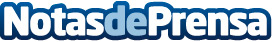 Cádiz cierra su segundo trimestre turístico con datos muy positivosEl informe elaborado por el Instituto de Estadística y Cartografía Andaluz refleja la recuperación del sector turístico en la provincia gaditana y augura un buen futuro en el sectorDatos de contacto:Hoteles Oasis Conil956 44 21 59Nota de prensa publicada en: https://www.notasdeprensa.es/cadiz-cierra-su-segundo-trimestre-turistico Categorias: Gastronomía Viaje Andalucia Turismo http://www.notasdeprensa.es